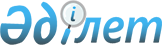 О признании утратившими силу некоторых решений Правительства Республики КазахстанПостановление Правительства Республики Казахстан от 7 декабря 2016 года № 778
      Правительство Республики Казахстан ПОСТАНОВЛЯЕТ:
      1. Признать утратившими силу некоторые решения Правительства Республики Казахстан согласно приложению к настоящему постановлению.
      2. Настоящее постановление вводится в действие по истечении десяти календарных дней после дня его первого официального опубликования. Перечень утративших силу некоторых решений Правительства Республики Казахстан
      1. Постановление Правительства Республики Казахстан от 31 декабря 2008 года № 1345 "Некоторые вопросы, регламентирующие проезд автотранспортных средств по территории Республики Казахстан" (САПП Республики Казахстан, 2008 г., № 49, ст. 558).
      2. Постановление Правительства Республики Казахстан от 11 мая 2011 года № 493 "Об утверждении Правил организации труда и отдыха водителей, а также применения тахографов" (САПП Республики Казахстан, 2011 г., № 37, ст. 452).
      3. Постановление Правительства Республики Казахстан от 5 сентября 2012 года № 1153 "Об утверждении стандартов государственных услуг Министерства транспорта и коммуникаций Республики Казахстан в сфере транспортного контроля и внесении изменений и дополнений в некоторые решения Правительства Республики Казахстан" (САПП Республики Казахстан, 2012 г., № 70, ст. 1007).
      4. Постановление Правительства Республики Казахстан от 31 января 2013 года № 68 "О внесении изменений и дополнений в постановление Правительства Республики Казахстан от 11 мая 2011 года № 493 "Об утверждении Правил организации труда и отдыха водителей, а также применения тахографов" (САПП Республики Казахстан, 2013 г., № 13, ст. 240).
      5. Постановление Правительства Республики Казахстан от 31 января 2013 года № 76 "О внесении изменений в постановление Правительства Республики Казахстан от 31 декабря 2008 года № 1345 "Некоторые вопросы, регламентирующие проезд автотранспортных средств по территории Республики Казахстан" (САПП Республики Казахстан, 2013 г., № 13, ст. 243).
      6. Пункт 11 изменений, которые вносятся в некоторые решения Правительства Республики Казахстан, утвержденных постановлением Правительства Республики Казахстан от 21 мая 2013 года № 507 "О внесении изменений в некоторые решения Правительства Республики Казахстан" (САПП Республики Казахстан, 2013 г., № 34, ст. 505).
      7. Постановление Правительства Республики Казахстан от 21 мая 2013 года № 508 "О внесении изменений и дополнений в некоторые решения Правительства Республики Казахстан" (САПП Республики Казахстан, 2013 г., № 34, ст. 506).
      8. Пункт 4 изменений, которые вносятся в некоторые решения Правительства Республики Казахстан, утвержденных постановлением Правительства Республики Казахстан от 26 августа 2013 года № 828 "О некоторых вопросах Министерства транспорта и коммуникаций Республики Казахстан" (САПП Республики Казахстан, 2013 г., № 49, ст. 679).
      9. Пункт 3 изменений и дополнений, которые вносятся в некоторые решения Правительства Республики Казахстан, утвержденных постановлением Правительства Республики Казахстан от 24 декабря 2013 года № 1390 "О внесении изменений и дополнений в некоторые решения Правительства Республики Казахстан" (САПП Республики Казахстан, 2013 г., № 73, ст. 966).
      10. Постановление Правительства Республики Казахстан от 25 декабря 2013 года № 1399 "О внесении изменений и дополнений в постановления Правительства Республики Казахстан от 11 мая 2011 года № 493 "Об утверждении Правил организации труда и отдыха водителей, а также применения тахографов" и от 5 сентября 2012 года № 1153 "Об утверждении стандартов государственных услуг Министерства транспорта и коммуникаций Республики Казахстан в сфере транспортного контроля и внесении изменений и дополнений в некоторые решения Правительства Республики Казахстан" (САПП Республики Казахстан, 2013 г., № 74, ст. 973).
					© 2012. РГП на ПХВ «Институт законодательства и правовой информации Республики Казахстан» Министерства юстиции Республики Казахстан
				
Премьер-Министр
Республики Казахстан
Б. СагинтаевПриложение
к постановлению Правительства
Республики Казахстан
от 7 декабря 2016 года № 778